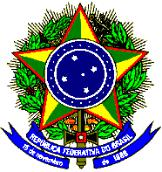 MINISTÉRIO DA EDUCAÇÃOSECRETARIA DE EDUCAÇÃO eleitoral PROFISSIONAL E TECNOLÓGICAINSTITUTO FEDERAL DE EDUCAÇÃO, CIÊNCIA E TECNOLOGIA DO SUDESTE DE MINAS GERAISCAMPUS JUIZ DE FORA
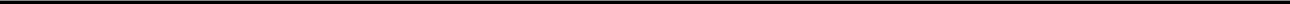 Lista oficial de eleitores aptos a votarem no pleito para eleger a composição do colegiado do curso de Engenharia Metalúrgica, conforme Edital 13/2023Lista de docentes:Lista de discentes:ABEL JOSE DE OLIVEIRA JUNIORABNER MARCOS LIMA DA CRUZALEXANDRE MOREIRA HÚNGAROAMANDA ALEXANDRE JOBIMAMANDA DO NASCIMENTO SILVAANA CLARA LACERDA RODRIGUESANA PAULA CORREA DA SILVAANDERSON VILLELA E SOUZA CASTROANDRESSA QUIRINO GERALDOARIADNE DOS SANTOSARIMAR DE LIMA GOMESBEATRIZ LOURENÇO MELOBRUNO PONTES DE QUEIROZ CAMPOSCARLOS EDUARDO ALEXANDRE DE ALMEIDACARLOS EDUARDO DA SILVA MOREIRACATHERINE ROBERTA PEREIRA KIBUKACHRYSTIAN LOPES LOURENCOCLARA PIUBELLO NEVESCLAUDIO JOSÉ PEREIRACLEONILDA FERREIRA STEFANICRISTIAN CARLA MATIAS BAHIADAIANY DIAS FERREIRA GABRIELDAVID TEIXEIRA NUNES MARQUESDEMILSON RIBEIRO DE SOUZADENER AUGUSTO CANDIDODENER JULIUS DE SOUZADENISE ROSA DOS REISDIEGO DE SA VELOZODIEGO LUIZ RIBEIROEBERT ORLANDO BATISTAEDIMARA CASSIANO NOGUEIRAEDUARDO FONSECA RODRIGUESELDER ALVES MARTINSELERY LIONIDAS JARDIM DE ANDRADE LOPESELISA REZENDE LINDOLFOEMMANUEL DE PAULA PEREIRAESTER AMBROSIO BRUMESTER GOMES DOS SANTOSEVANDRO OLIVEIRA GOMESEVERSON HENRIQUE DE OLIVEIRA CAMPOSFELIPE DIAS REISFELIX FERNANDO PEREIRA CANCIOFILIPE HENRIQUES SOARESFREDERICO MAGALHÃES REZENDEGABRIEL AFONSO PEREIRA DA SILVAGABRIEL DE AMORIM LIMA DO CARMOGABRIEL FELYPE REZENDE VALENTEGABRIEL FERREIRA COIMBRAGABRIEL HENRIQUE AMARO SILVAGABRIELA APARECIDA CARVALHO ALVESGEISYANNE LOURENÇO DOS SANTOSGERSON ALVES CARDOSOGILDO DORNELAS BARROSGIOVANI ARAÚJO PIUBELLOGIOVANNA OLIVEIRA RIBEIRO NETTOGISELE SILVA DE LIMAGUILHERME FERNANDES CAMPOS GUIMARÃESGUSTAVO DE ALMEIDA PINHEIROGUSTAVO JOSÉ ALVIM DOS SANTOSGUSTAVO MURILLO DELGADO TOLEDOHELBER CARLOS CARVALHOHELENILSON DOS SANTOS SPORCHHENRIQUE MONTEIRO FURTADO AZEVEDOHUGO RIBEIRO ALBUQUERQUEIAN LOURENCO PIRESIARA PINTO DA SILVA NETTOIGHOR CARVALHO LOURENÇOIGOR ALVES SARMENTOIGOR DA SILVA RODRIGUESIGOR LUIS DOS SANTOS TOMAZIGOR MOREIRA DE LIMA PEREIRAISABELLA ALMEIDA MOTTAISRAEL DE MELLO BUENOS AYRESIURY DE OLIVEIRA COSTAIVÂNEA TEIXEIRA DE REZENDEIZABELA XAVIER DA COSTAIZAIANA ROMILDA MELO DE ASSISJEFERSON ALMEIDA CANDIDOJEFFERSON LEONEL RAPOSOJENNIFFER PEREIRA DA SILVAJESSICA EMILIA PINTO CARVALHO LANDEIRAJÉSSICA MARIA SIMIÃO BARBOSA LIVRAMENTOJESSICA NOVAES DA SILVAJOAO GABRIEL LUCIO CONCEICAOJOÃO PAULO DEL PENHO DA SILVAJOÃO PAULO SOARES FONSECAJOÃO PEDRO BASTOS RIBEIROJOAO VITOR ASSIS DE OLIVEIRAJOELTON FERNANDES DA SILVAJOHN PETER FEDOCE FERREIRAJOHNATAN MATEUS ALEXANDREJOSÉ AILTON LIMA DE ASSISJOSE FELIPE ROTELI FERREIRAJOSÉ FERREIRA NETOJOSÉ RICARTE PEREIRA ANTONIOJULIA ALVES DE AZEVEDOJULIA ROCHA COSTAJULIANA HONORIO DE BARROSKAIO BELARMINO BATISTA DIASKARINA GUIMARÃES MARTINSKELMI BICALHO DE SOUZA JUNIORKELVIN CHRISTIAN ARAUJO BRUMKIVIA MARTINS PRADOLARISSA CANTARINO SOUZA MOREIRALORRANY VIEIRA GOMESLUAN SOARES DA SILVALUCAS BONOTO ROCHALUCAS DA SILVA GOMESLUCAS HANG DE AZEVEDOLUCAS MOREIRA DOS SANTOS GOUVEALUCAS ROGERIO DA SILVA ROSALUCAS STANLEY SANTIAGOLUCIO MAURO CESCALUDMILA NUNES HEMPFLINGLUIZ CARLOS ANTUNES BARBOSALUIZ CÉSAR PERDIGÃOLUIZ FELIPE CLÁUDIO DE OLIVEIRALUIZ FERNANDO DA COSTA SILVALUIZ GUILHERME HERINGER RODRIGUES PUGALUÍZA HELENA FONSECA CARVALHOLYDIA DALAMURA GOMESMACIEL ANTONIO SILVEIRA FONSECAMARCEL APARECIDO DE SOUZAMARCELA LOPES SALESMARCELLA ALVIM SIMPLICIOMARCIO FERNANDES SANTANA DA COSTAMARCOS ESTEVÃO ALVES DA COSTAMARCOS HABER LAUMARCOS VINICIUS DE PAIVA ABREUMARCOS VINICIUS DE SOUZA NASCIMENTOMARIANA CAROLINA DE SOUZAMARIANA MARQUES DE SOUZAMARIANA SOARES PEREIRAMARINA ROCHA TEIXEIRAMARTHA NASCIMENTO DINIZMATHEUS ALBERTO SOARES CORREAMATHEUS DAMASCENO SILVAMATHEUS HENRIQUE DIAS DA SILVA PINTOMATHEUS WELINGTON FIGUEIREDOMATTEUS CAMPOS DE RESENDEMAURICIO MIGUEL MENDESMAXENCIO PEREIRA DA SILVAMAYCON MARTINS COELHOMELISSA ALVIM NASCIMENTOMILA CHRISTY DE OLIVEIRAMIRELLY VASCONCELOS CARDOSOMOISES MOURA CANDIDO NETOMURILO MIRANDA FORTESNARUHAN PEDRO DE ALMEIDA GIRARDINATÁLIA DE OLIVEIRA GOMESNELSON GOMES JUNIOROTÁVIO AUGUSTO CAMPOS DE OLIVEIRAPABLO DE SOUZA OLIVEIRAPATRICK SEBASTIAN ASSIS TEIXEIRAPAULA FEITAL REBOUÇASPEDRO AUGUSTO RODRIGUES CARDOSOPEDRO HENRIQUE DE OLIVEIRA CRUZPÉRCIO DE CASTRO PEDRAPETHERSON CRISTIAN MARTINS SOARESRAFAEL FABIÃO SETTIRAFAEL NASCIMENTO LOBORAFAEL WEITZEL PEREIRARAFAELA SILVA BENTORAFAELA TEIXEIRA BRASILIANORAÍSSA CAMPOS DOS SANTOSRAYSSA MEDEIROS NETORENAN AUGUSTO DE MORAESRENAN REIS OLIVEIRARENATA KAISER GUMIERIRIAN JULIO DOS SANTOSRICARDO FIGUEIREDO CHAVESRICARDO MARTINS FAULHABER CIAMBARELLARODRIGO TASSI DELGADOROMERO ALVESROMULO HENRIQUE VILAÇA MORAISRONALDO FERREIRA ALMEIDASARA KALLEY VARGASSERGIO LUIZ FRANCASERGIO RODRIGUESSERGIO RODRIGUESSHAIANE SILVA DE OLIVEIRASTHEFANY CAETANO MAURICIOSULAMITA DE OLIVEIRA MARIANOTHAÍS PEREIRA DA SILVATHIAGO CARDOSO GOMESTHIAGO DOS REIS VIEIRATHIAGO ESTEVES NUNESTHIAGO PRATA DE FIGUEREDOVANDERSON FERREIRA MENDESVICTOR BRITO BATISTAVICTOR GONÇALVES CARVALHOVINICIUS MENON GOMES DA CUNHAVINICIUS TIAGO SILVA SALGADOVITHÓRIA MARQUES GONÇALVESVITOR MELO DE PAULAWALLACE ARIEL COSTA DE FREITASWESLEY DUTRA MARTINS SILVAYAGO NETTO COUTINHOYASMIN BEATRIZ BRUGGER DA SILVAYURI AGNALDO QUIRINOJuiz de Fora, 21 de março de 2023Profª. Márcia Cristina Valle ZanettiCoordenadora de Ensino de GraduaçãoIF Sudeste MG – Campus Juiz de ForaADRIANO REDER DE CARVALHO ALEXANDRA DA SILVA DIAS ALUISIO DE OLIVEIRA AMANDA CHAVES PINHEIRO ANDRE GONDIM SIMAO ANDRE LUIZ MOLISANI ANNIK PASSOS MAROCCO ARTUR AFONSO GUEDES ROSSINI ATILA ARUEIRA JONES BRUNO GONCALVES CAMILE AREDES MORAES CARMEM SILVIA MARTINS LEITE DENISON BALDO DERLI MAURICIO DOS SANTOS EDUARDO SEABRA GUEDESELY WAGNER FERREIRA SABARA EMANUEL AUGUSTO DE OLIVEIRA E SILVA EVANDRO FREIRE DA SILVA (18h)FABRICIO MATOS FERREIRA FARLEY FRANCISCO SANTANA GABRIELA DE PAULA ALVES GLAUCIA FRANCO TEIXEIRA HENRIQUE DE SENNA MOTA JUDITH DE PAULA ARAUJO JULIANE SILVA RIBEIRO JULIO CESAR DE PAULA KELLY CRISTINA FERREIRA LECINO CALDEIRALUCIANO POLISSENI DUQUE MARCIA CRISTINA VALLE ZANETTI MARINEZ MACIEL DA COSTA MATEUS BALBINO GUIMARAESMATHEUS JOSE CUNHA DE OLIVEIRA PRISCILA ROQUE DE ALMEIDA RODRIGO DE MAGALHAES CUNHA SILVIA AUGUSTA DO NASCIMENTO VALTER PEREIRA VICTOR ERIC DE SOUZA MOREIRA 